IK 108Скамья для пресса и спины(инструкция по сборке)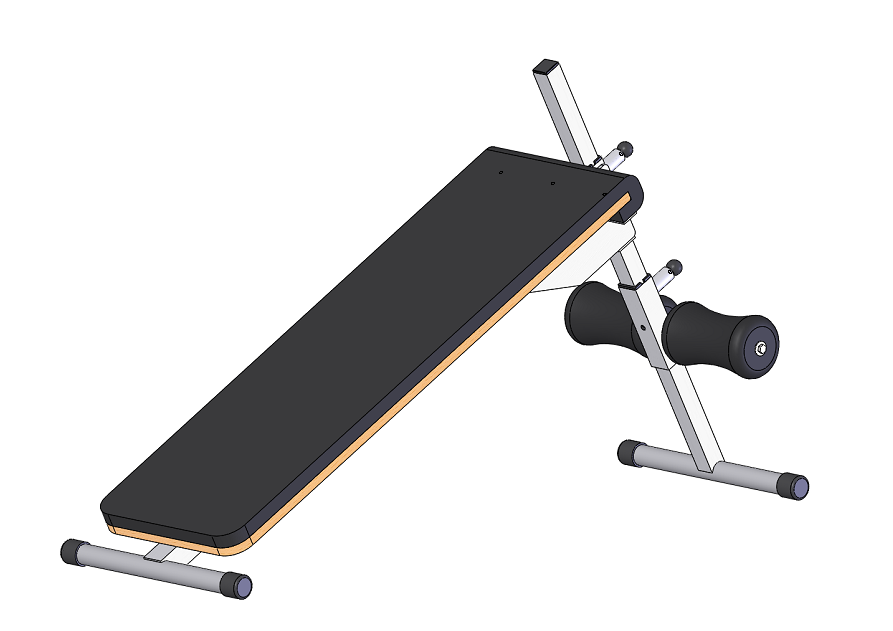 Комплект поставкиОттяните ручку на регулировке (2) и соедините её со стойкой (4) на нужное расстояние (Рис.1). Оттяните ручку на раме сиденья (1) и соедините её со стойкой (4) (Рис. 1). Прикрутите сиденье (3) к раме сиденья (1) с помощью крепёжного комплекта: болт М10х70 (7), шайба D10 (8) (Рис. 1). Прикрутите валики (5) к направляющим регулировки (2) с помощью крепежного комплекта: болт М10х20 (6), шайба D10 увеличенная (9) (Рис.1).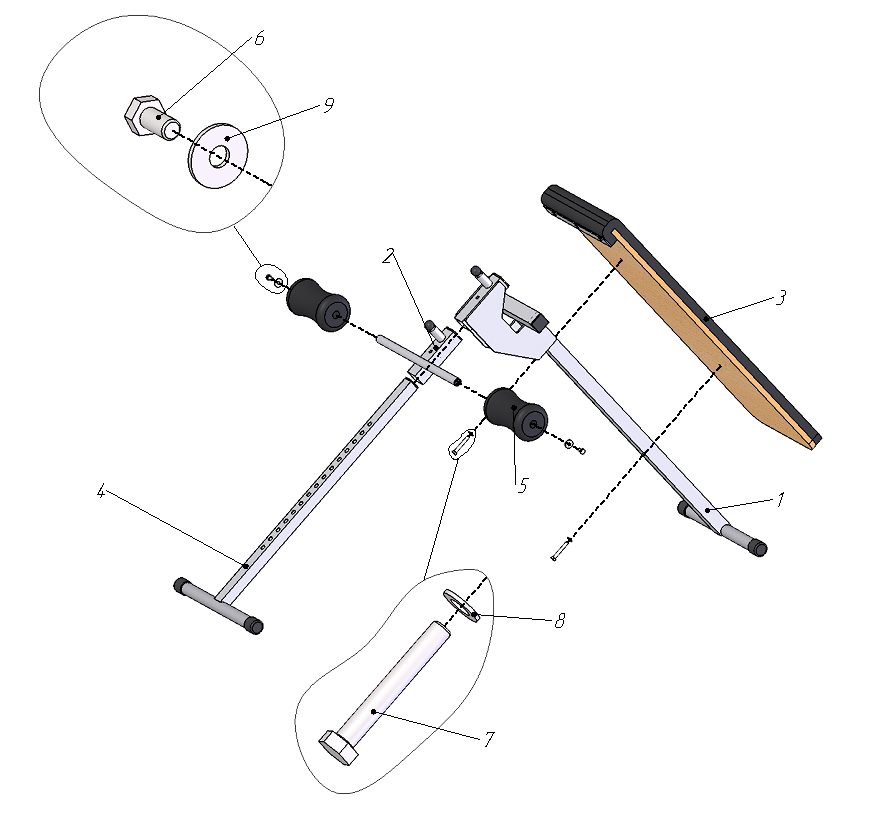 Рис.1Рама сиденья1 шт.Регулировка1 шт.Сиденье1 шт.Стойка с ножкой1 шт.Валик2 шт.Болт М10х20 2 шт.Болт М10х702 шт.Шайба D102 шт.Шайба D10 увеличенная 2 шт.